   Prilozi III razredCSBH jezik i književnostOluja idejaMatematikaPriroda i društvoAsocijacijaPraznik Mimoze kroz slike i video zapise.https://www.youtube.com/watch?v=c3sASeX0YnYhttps://www.youtube.com/watch?v=bU5Pr4Hp2iMMažoretke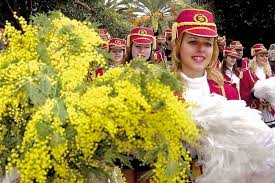 Gradska muzika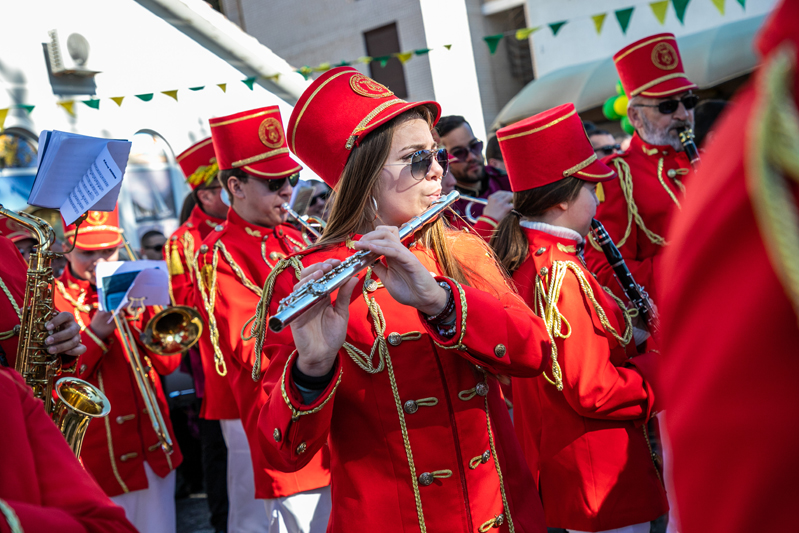 Maskenbali za odrasle i djecu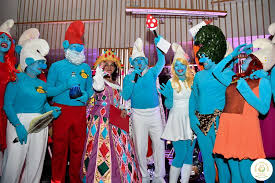 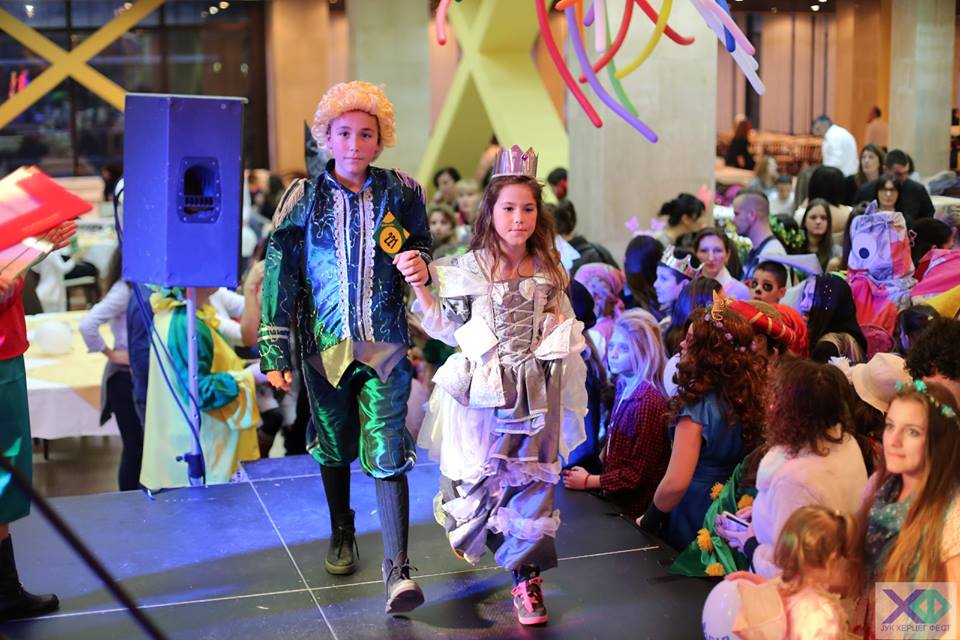 Fešta od mimoze, ribe i vina 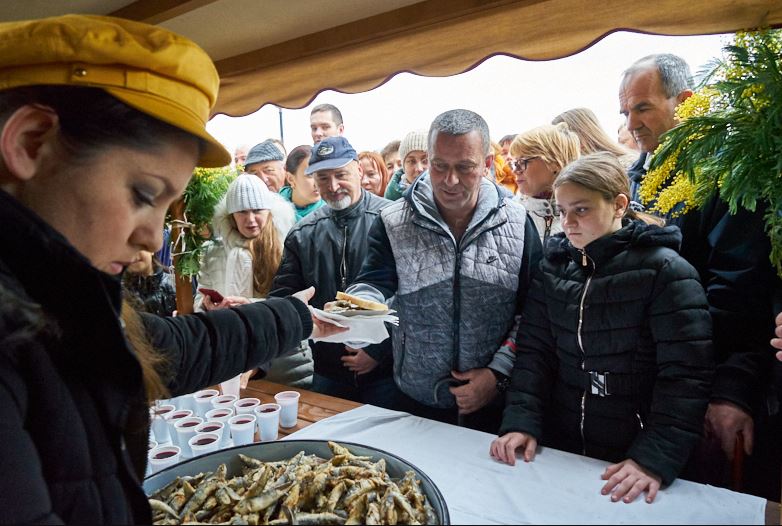 Cvjetna povorka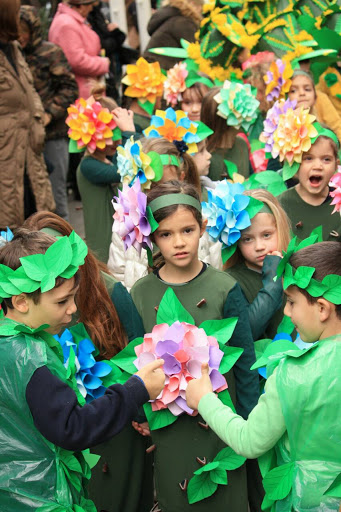 Spaljivanje Karnevala – završetak Praznika mimoze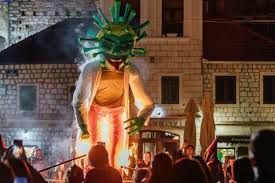 Muzička kulturaMuzička kompozicija „ Dođite ,djeco, u Herceg Novi“https://www.youtube.com/watch?v=0sQ-b1npVqgMaterijal za kostimKoličina /jed.mjere za 1 kostimUkupna količinaMaterijal za suvenireKoličina/ Jed, mjere za 1 suvenirUkupna količinagradružasnijegrođendanmorebukethladnogostisuncemiris22. decembarNova godinaForte MarepupoljakSnješko BijelićslavljeHERCEG NOVICVIJETZIMAPROSLAVA                                                                                      PRAZNIK      MIMOZE                                                                                      PRAZNIK      MIMOZE                                                                                      PRAZNIK      MIMOZE                                                                                      PRAZNIK      MIMOZE